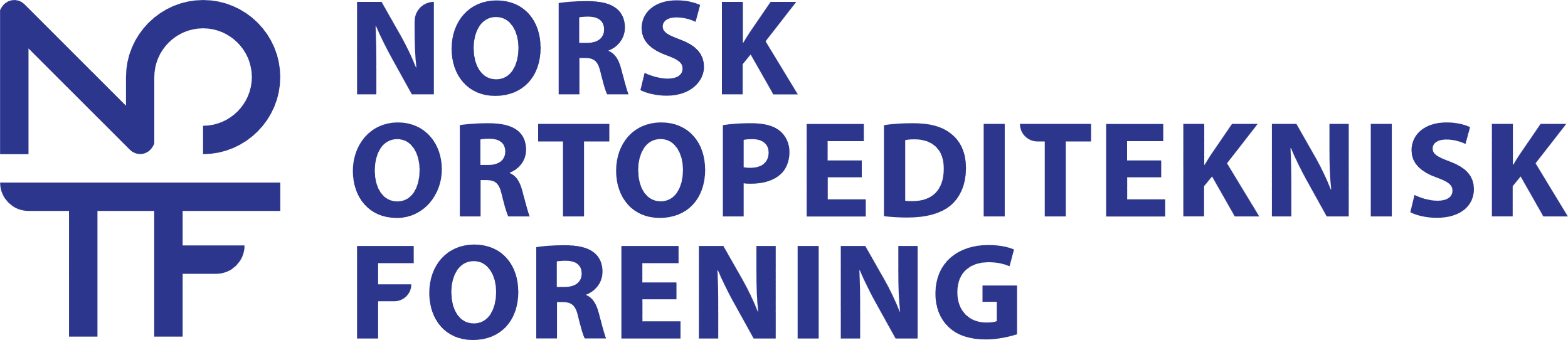 KURS FOR MEDLEMMER AV NOTF & LÆRLINGER.8. – 9. Mars Kurset vil foregå på verkstedet til Sophies Minde Ortopedi & Ortopediteknikk avd. OsloFredag 8.marsKl. 12.00 Lærlingsamling på Ortopediteknikk (OT), avd OsloKl.12.00 Veiledersamling på Sophies Minde (SOM), avd OsloKl.17.00 Medlemsmøte med sosialt samvær på Ortopediteknikk, avd OsloLørdag 9.marsProgram med omhandlende temaer er:Kl. 09.00-11.00 Lycra (OT)Kl. 09.00-11-00 Prepreg (SMO)Kl. 09.00-15.00 Digital produksjon (OT) Kl. 12.00-15.00 Silikon (SMO)Kl. 12.00-15.00 Paneldebatt – Produksjon Ortoser (SMO)Lunsj 11.00-12.00Påmelding via hjemmesiden – www.notf.no Vennlig hilsenStyret